ДЕПАРТАМЕНТ СОЦИАЛЬНОЙ ЗАЩИТЫ НАСЕЛЕНИЯ ИВАНОВСКОЙ ОБЛАСТИ153012, г. Иваново, пер. Свободный,  д. 4, тел. 41-05-57, тел./факс 30-40-97, e-mail: info@ivszn.ivanovoobl.ruИнформация на сайт Правительства Ивановской области О приеме заявок на участие в VIII Всероссийском конкурсе личных достижений пенсионеров «Спасибо интернету – 2022»Стартовал прием заявок на участие в VIII Всероссийском конкурсе личных достижений пенсионеров в изучении компьютерной грамотности «Спасибо интернету – 2022», организованном ПАО «Ростелеком» и Пенсионным фондом России при поддержке Координационного центра реализации национальных интересов по развитию компьютерной и интернет грамотности граждан старшего поколения. Конкурс проводится среди граждан старшего поколения в возрасте старше 50 лет по номинациям: «Портал gosuslugi.ru: мой опыт», «Мои интернет-достижения», «Интернет-предприниматель», «Моя общественная интернет-инициатива», «Я – интернет-звезда».Информация и правила участия в конкурсе размещены на сайте azbukainterneta.ru. Конкурс проводится дистанционно. Для участия требуется заполнить заявку на сайте https://azbukainterneta.ru/konkurs и приложить конкурсную работу – эссе (историю) в соответствии с номинациями и 2 фотографии. Победителей определит авторитетная Конкурсная комиссия. Конкурсные работы принимаются с 25 апреля 2022 года по 16 октября 2022 года, итоги конкурса организаторы планируют подвести в ноябре-декабре 2022 года.Ежегодно во Всероссийском конкурсе «Спасибо Интернету» принимают участие более 30 представителей старшего поколения Ивановской области.Отметим, что в системе социальной защиты населения Ивановской области ведется активная работа по обучению граждан пожилого возраста основам компьютерной грамотности, использованию информационно-телекоммуникационных ресурсов для успешной социальной адаптации в информационной среде. В настоящее время на базе учреждений социального обслуживания функционируют 27 интернет-клубов, в которых ежегодно проходят обучение около 1000 пенсионеров. Воронина Л.И., 32-76-07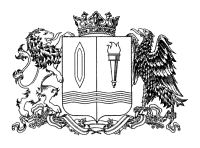 